		Ponoka Agricultural Society 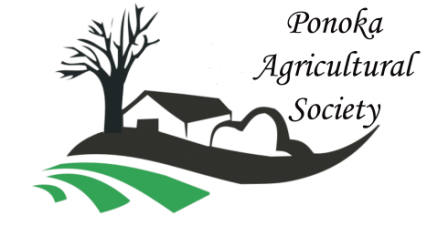        Funding Request Application Form				Available on the website The Ponoka Ag Society is a proud supporter of individuals and organizations that enhance agriculture and the quality of life in our rural community.  Organizations or individuals seeking financial support for projects, activities, or leadership camps and opportunities are required to complete and submit this form to our office.  Funding requests are reviewed and voted on by the Board of Directors at their monthly meetings.  	PAS is committed to supporting youth, leadership / education, and activities that will support our vision: 	       “Doing great deeds to inspire, support and create vitality in our urban and rural community.” 	 Mail to: Ponoka Ag Society		Box 4043	Ponoka Alberta	T4J 1R5Email to:  	 ponokaagsociety4043@gmail.comName of the Individual or Organization seeking support:  ____________________________________________________Describe who you are (objectives, purpose): _______________________________________________________________ 		_____________________________________________________________________________________Project, Event, Activity:  ________________________________________________________________________Total Cost:  		$ ______________________		Amt. Requested:  $ ______________________Funds to be used for:  __________________________________________________________________Date to be used:  ______________________________________Does your organization have a current license with the AGLC (AB. Gaming and Liquor Commission)          Yes         NoContact Person:  _______________________________________________Mailing Address:  _____________________________________________________________________________Phone:  _______________________		Email:  ______________________________________________												         Page 1 of 2   I/We agree to: i. acknowledge this sponsorship from the Ponoka Ag Society where possible; ii. to provide PAS a brief report on the event and its value; iii. promptly return all funds not used for the purpose or on the date as presented in this request.________________________________________	_________________________________________	Date of Application 					Signature of Applicant / Contact Required Information1.  A brief description of the overall project, event or activity.  Include dates where appropriate.____________________________________________________________________________________________________________________________________________________________________________________________________________________________________________________________________________________________________________________________________________________________________________________________________________2.  Educational value, benefits and level of impact of this project, event, or activity to you personally and the community.a)  No. of participants or number that will directly benefit:  _________       Age group (s) __________________b)  What individual(s) will learn:  ______________________________________________________________________________________________________________________________________________________________________________________________________________________________________________________________________________b)  Benefits to the community:  _________________________________________________________________________ ___________________________________________________________________________________________________3.  Exactly what will these funds be used for? (registration, facility rent, speakers, etc.)______________________________________________________________________________________________________________________________________________________________________________________________________4.  Have you applied to other organizations for support?   _________*** Please note that if you receive funding from another organization to cover this request, please advise us and withdraw this application for funding at this time.5.  Other Information that you feel will support your request: ____________________________________________________________________________________________________________________________________________________________________________________________________________________________________________________												                 Page 2 of 2For Ponoka Ag Society Use    Date received:  _________________Board Decision:  ________________________________________________Date:  ____________________________Action:  _______________________________________________________ ______________________________________________________________